ESTADO DO RIO GRANDE DO NORTECÂMARA MUNICIPAL DE SÃO JOÃO DO SABUGIREQUERIMENTO Nº. 015/2023Requeiro a V. Ex.ª, com base no artigo 154 do Regimento Interno e ouvido o plenário desta casa, requer que seja enviado ofício ao Poder Executivo municipal, solicitando que junto a Secretaria de Educação e órgão de segurança pública, estabeleça um protocolo para situações de emergência nas escolas do município. JUSTIFICATIVA EM PLENÁRIO		        Sala das Sessões, em 10 de abril de 2023.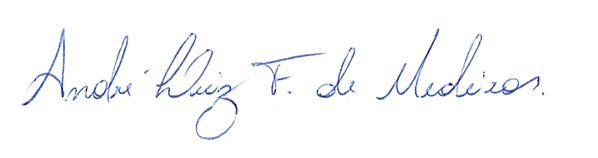 _______________________________________________________                  ANDRÉ LUIZ FERNANDES DE MEDEIROSVEREADOR - AUTOR